La mini-pièce de théâtreConsignes à l’élèvePrends quelques-uns de tes jouets préférés et imagine-toi qu’ils sont capables de parler.  Que se disent-ils ? À quoi ont-ils envie de jouer ?   Fais-les parler à voix haute en préparant une mini-pièce de théâtre.  Par la suite, présente cette petite pièce de théâtre à quelqu’un qui vit avec toi.  Matériel requisDes jouets de la maison 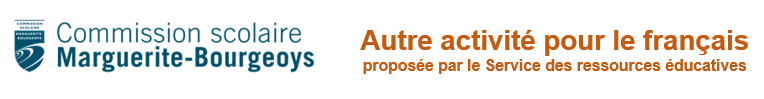 Un rallye photo	Consignes à l’élèvePars à la chasse aux objets dans ta maison!  Tu dois photographier des objets dont le nom commence par chacune des lettres de l’alphabet.  Ton défi est de trouver le plus grand nombre d’objets et de mots.Tu dois composer 1 phrase contenant chacune un objet trouvé.  Tu peux aussi découper des images dans une revue ou dans des circulaires et les coller dans un cahier.  Matériel requisUn appareil photo, un téléphone, une tabletteouDes revues ou des circulaires 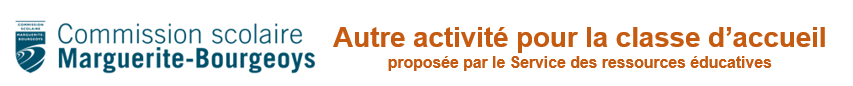 L’heure du conte		Consignes à l’élèveÉcoute l’histoire suivante sur ton ordinateur ou ta tablette. Je mangerais bien un enfant (Sylviane Donnio), École des loisirs https://www.youtube.com/watch?v=7FChMwHlNjw&feature=youtu.be&fbclid=IwAR3XWHJnNivss_BxIxTqHAyslpX_s728IqWtqFUdjKR91OCVZhsG21JO3KkObserve les illustrations et suis la lecture du texte.Raconte l’histoire dans tes mots à une autre personne.  Tu peux même téléphoner à un membre de ta famille ou un ami pour lui raconter l’histoire d’Achille.Matériel requisUn ordinateur ou une tablette avec un accès internet Wash Your Hands!Consignes à l’élèveVisionne la 1re chanson et écoute attentivement les paroles. Visionne-la une 2e fois et chante les paroles. Visionne-la une 3e fois, chante les paroles et imite les gestes. Visionne la 2e chanson et écoute attentivement les paroles. Visionne-la une 2e fois et chante les paroles. Visionne-la une 3e fois, chante les paroles et imite les gestes.Matériel requisClique ici pour visionner la 1re chanson Clique ici pour visionner la 2e chanson.Bingo mathématique!Consignes à l’élèveSur ta carte de bingo, place les nombres de 1 à 20 dans le désordre ; Lorsque l’adulte te lira une expression mathématique comme « 3 + 8 », trouve la réponse et colorie la case sur laquelle elle apparaît ; Le but est d’abord de former une ligne. Ensuite, vous pourrez jouer pour la carte pleine, si le temps le permet.Matériel requisLes cartes de bingo et les expressions mathématiques se trouvent aux pages suivantes.Annexe – Carte de bingoAnnexe – Les additionsAnnexe – Les soustractionsReferme les boites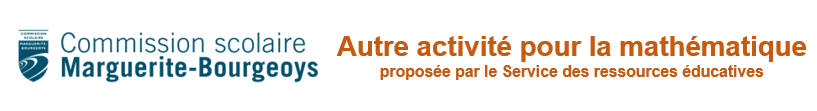 Consignes à l’élèveLes joueurs déterminent qui commence la partie ; À tour de rôle, les joueurs lancent les deux dés ou pigent deux cartes et mettent des jetons (ou des macaronis) sur les cases qui correspondent aux deux nombres obtenus ou sur la case correspondant à la somme de ces deux dés ;Si un joueur ne peut plus mettre de jetons sur les cases, car il y a déjà un jeton sur ces cases, la partie est terminée. Chaque joueur fait la somme des cases sans jeton. Le gagnant est celui dont le total est le plus bas.Matériel requisLa planche de jeu de 0 à 9 (une par joueur) ;2 dés à 6 faces ou deux couleurs de cartes à jouer de l’as jusqu’à 6 ou deux paquets de cartons numérotés de 1 à 6.Annexe – Planche de jeuAnnexe – Cartons à découperSe laver les mains et…se laver les mainsConsignes à l’élèveConsulte le document. Comment trouves-tu que tu te débrouilles avec l’hygiène? Matériel requisLien vers le document sur l’hygiène. Passe à l’action  Consignes à l’élèveExpérimente une activité physique ou un jeu actif. Lave-toi les mains à la fin de la période de jeu. Dis à tes parents ce que tu as le plus aimé. Matériel requisSelon l’activité et le matériel disponible à la maison. J’apprécie le logo de l’émission « La voix »Consignes à l’élèveObserve bien le logo sur la page couverture. Porte un jugement en répondant aux questions. Essaie d’utiliser les bons mots. Discute de tes opinions avec tes parents.  Matériel requisDocument accessible en cliquant sur ce lien. Annexe - Arts plastiquesProposition de créationFais une appréciation du logo de l’émission « La Voix ».Matériel nécessaireTu auras besoin du logo de l’émission.  Ce logo est parfois représenté avec une main (voir l’annexe de la page suivante), c’est cette image que tu dois observer.Mes premières impressionsObserve attentivement le logo de l’émission.  Quelle est ta première impression?Tu peux avoir plusieurs réponses différentes. (ex : je le trouve vivant, froid, joyeux, bizarre, etc.)Ce que je reconnais dans cette image…Que vois-tu dans cette image?Je reconnais des éléments.  Lesquels? Nomme trois éléments.Les doigts forment un signe de « V » comme dans victoire ou de « o » comme dans zéro?	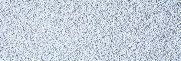 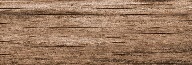 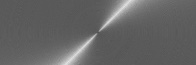 Est-ce que la main a une texture?  Si oui, laquelle? 	                      								      Métal            Bois           PlâtreCette texture de main est lisse ou rugueuse?Cette main est en ton de gris ou en couleur?La lettre V dans l’image est de forme angulaire ou arrondie?   Le mot « La » est écrit avec des lignes étroites ou larges?Est-ce qu’il y a des motifs dans ce logo?Les lettres en noir sont énumérées (ne se touchent pas) ou juxtaposées (se touchent)?Le mot « Voix » est écrit principalement avec des lignes étroites ou larges?     			Mon opinion sur l’image :Selon toi, cette image avec le logo est-elle intéressante?  Explique pourquoi, verbalement ou par écrit en utilisant 2 mots parmi les suivants : superposition, main, couleur, motif, asymétrique, micro, texture.Annexe - Arts plastiques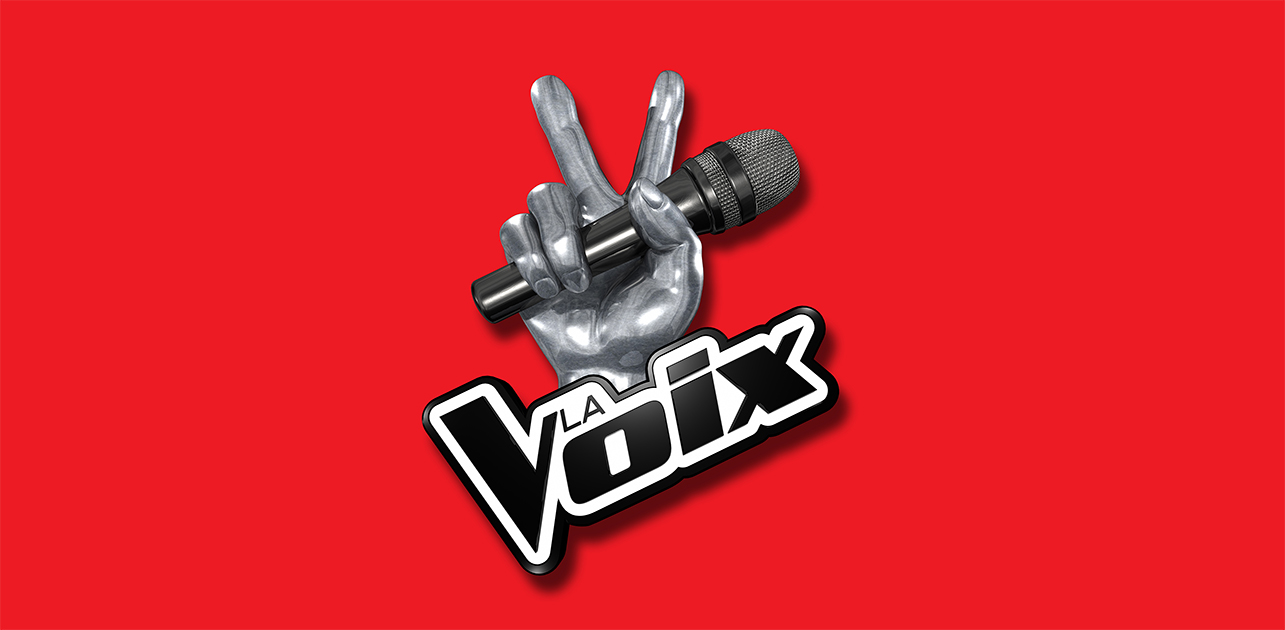 Je raconte ma fin de semaine (par téléphone)Consignes à l’élèveChoisis ce que tu veux raconter et appelle la personne à qui tu veux le raconter.Organise tes idées en ordre chronologique (l’ordre dans lequel les événements que tu racontes se sont déroulés).Écoute bien les réactions de la personne à qui tu parles.Réponds à ses questions avec le plus de précision possible. Avant de raccrocher, demande-lui si elle ou il a bien tout compris et informe-toi de sa fin de semaine aussi.Matériel requisAucunInformation aux parentsÀ propos de l’activitéVotre enfant s’exercera à :  Inventer des dialogues; Communiquer en prenant la parole; Développer sa créativité. Vous pourriez : Aider votre enfant à inventer des dialogues entre les jouets; Assister au petit spectacle que vous présentera votre enfant.  Information aux parentsÀ propos de l’activitéVotre enfant s’exercera à :  développer son sens de l’observation; identifier le son initial d’un mot courant et y associer la lettre correspondante;maîtriser l’ordre alphabétique. Vous pourriez : aider votre enfant à trouver des objets dont le nom commence par une lettre muette (h) ou une lettre moins fréquente (comme le x ou z). Information aux parentsÀ propos de l’activitéVotre enfant s’exercera à :  comprendre un texte lu; apprécier un texte lu;réagir à un texte lu. Vous pourriez : arrêter l’histoire et demander à votre enfant de prédire la suite;questionner votre enfant suite à sa lecture : A-t-il aimé l’histoire et pourquoi ?;proposer d’autres histoires à votre enfant. Vous en trouverez sur ce site : https://biblio.ville.blainville.qc.ca/in/faces/details.xhtml?id=f3fcbc96-5d24-41ab-b20b-1f7f753ae324Information aux parentsÀ propos de l’activitéVotre enfant s’exercera à :  écouter et à comprendre un texte; répéter les mots et pratiquer la prononciation; faire les gestes liés aux actions décrites. Vous pourriez : Lui demander de visionner la vidéo attentivement et permettre de la visionner plusieurs fois;Chanter avec lui ou faire les gestes liés aux actions décrites; L’aider à bien prononcer les mots; Lui demander de répéter les mots; Lui faire remarquer que certains mots sont similaires en français et en anglais (ex. : Rinse – Rince); Le questionner sur la signification de certains mots de la chanson (ex. : hands, soap, wash, grab, dry, cough, sneeze, elbow, healthy, dirty); Le faire réfléchir sur sa participation (ex. : Est-ce que tu as chanté en anglais? Est-ce que tu as fait les gestes? Est-ce que c’était facile pour toi de chanter cette chanson et de faire les gestes? Pourquoi?)Information aux parentsPour cette activité, il est possible d’imprimer la carte « Bingo mathématique! », sur laquelle les consignes sont données à l’enfant, ou de tracer un quadrillage (cinq colonnes de cinq cases) sur une feuille pour obtenir une carte semblable ou de la dessiner avec votre enfant.  Ensuite, le parent devra lire à l’enfant, une à la fois, les expressions mathématiques. La première personne à colorier une ligne complète (horizontale, verticale ou diagonale) remporte la première partie. Le jeu se poursuit jusqu’à l’obtention d’une carte pleine.  Deux variantes de cette activité sont proposées : la première contient des additions et la seconde, des soustractions.  À propos de l’activitéVotre enfant s’exercera à :  Mémoriser les faits numériques (les additions ou les soustractions de 0 à 10).   Vous pourriez : Avoir votre propre carte de bingo pour jouer avec votre enfant;  Vérifier le résultat de l’opération demandée à chaque tour;  Demander à votre enfant d’écrire les expressions mathématiques (par exemple 
« 3 + 8 = 11 »);  Permettre à votre enfant d’utiliser du papier et un crayon pour faire ses calculs;  Permettre à votre enfant d’utiliser des tables d’addition ou de soustraction.  B​I​N​G​O​​GRATUIT​​​​​​​​GRATUIT​​​GRATUIT​​​GRATUIT​​​​​​​​GRATUIT​​0 + 1​1 + 1​1 + 2​2 + 2​2 + 3​3 + 3​3 + 4​4 + 4​4 + 5​5 + 5​5 + 6​6 + 6​6 + 7​7 + 7​7 + 8​8 + 8​8 + 9​9 + 9​9 + 10​10 + 10​Consignes à l’adulte :Lisez l’une des expressions mathématiques aux enfants.​Coloriez-la ensuite pour vous souvenir de celles que vous avez dites.​Cela vous permettra de vérifier le résultat des opérations lorsqu’un enfant aura un bingo.​Consignes à l’adulte :Lisez l’une des expressions mathématiques aux enfants.​Coloriez-la ensuite pour vous souvenir de celles que vous avez dites.​Cela vous permettra de vérifier le résultat des opérations lorsqu’un enfant aura un bingo.​Consignes à l’adulte :Lisez l’une des expressions mathématiques aux enfants.​Coloriez-la ensuite pour vous souvenir de celles que vous avez dites.​Cela vous permettra de vérifier le résultat des opérations lorsqu’un enfant aura un bingo.​Consignes à l’adulte :Lisez l’une des expressions mathématiques aux enfants.​Coloriez-la ensuite pour vous souvenir de celles que vous avez dites.​Cela vous permettra de vérifier le résultat des opérations lorsqu’un enfant aura un bingo.​7 - 6​9 - 7​11 - 8​13 - 9​11 - 6​13 - 7​15 - 8​17 - 9​15 - 6​17 - 7​19 - 8​21 - 9​19 - 6​21 - 7​23 - 8​25 - 9​23 - 6​25 - 7​27 - 8​29 - 9​Consignes à l’adulte :Lisez l’une des expressions mathématiques aux enfants.​Coloriez-la ensuite pour vous souvenir de celles que vous avez dites.​Cela vous permettra de vérifier le résultat des opérations lorsqu’un enfant aura un bingo.​Consignes à l’adulte :Lisez l’une des expressions mathématiques aux enfants.​Coloriez-la ensuite pour vous souvenir de celles que vous avez dites.​Cela vous permettra de vérifier le résultat des opérations lorsqu’un enfant aura un bingo.​Consignes à l’adulte :Lisez l’une des expressions mathématiques aux enfants.​Coloriez-la ensuite pour vous souvenir de celles que vous avez dites.​Cela vous permettra de vérifier le résultat des opérations lorsqu’un enfant aura un bingo.​Consignes à l’adulte :Lisez l’une des expressions mathématiques aux enfants.​Coloriez-la ensuite pour vous souvenir de celles que vous avez dites.​Cela vous permettra de vérifier le résultat des opérations lorsqu’un enfant aura un bingo.​Information aux parentsPour cette activité, il est possible d’imprimer la planche de jeu « Referme les boites » ou de tracer des cases sur une feuille  (de 0 à 9) pour obtenir une planche semblable à celle proposée. Comme il s’agit d’un jeu de société, le jeu nécessite au moins deux joueurs. Le jeu se termine lorsqu’après avoir lancé les dés ou avoir pigé deux cartes, un joueur ne peut plus mettre de jetons sur une case correspondant à la somme des deux dés ou aux nombres obtenus sur chaque dé. Chaque joueur procède alors au calcul de ses points. Pour ce faire, il additionne tous les nombres qui se retrouvent sur ses cases restées sans jeton. Le gagnant est celui qui a le moins de points.Variantes du jeuOffrir la possibilité de soustraire les nombres obtenus sur les dés ou les cartes ;Permettre au joueur de cacher deux autres nombres dont la somme est celle obtenue. Par exemple, un joueur obtient un 3 et un 4, il peut fermer le 6 et le 1, car 3 + 4 = 7 = 6 + 1 ;Prendre une planche allant de 0 à 12. À propos de l’activitéVotre enfant s’exercera à :Mémoriser les faits numériques (les additions ou les soustractions) ;  Développer le vocabulaire mathématique. Vous pourriez : Questionner votre enfant sur son raisonnement (ex : Comment sais-tu que les deux dés donnent 8? Qui mène la partie jusqu’à maintenant? Comment le sais-tu?) ;  Demander à votre enfant d’utiliser le vocabulaire mathématique pendant le jeu (somme, différence, additionner, soustraire, autant que, moins que, plus que, de plus, de moins).REFERME LES BOITESREFERME LES BOITESREFERME LES BOITESREFERME LES BOITESREFERME LES BOITESREFERME LES BOITESREFERME LES BOITESREFERME LES BOITESREFERME LES BOITES123456789123456123456Information aux parentsPermettre à l’enfant de déterminer si son lavage des mains est adéquat dans le contexte de pandémie et de s’ajuster au besoin.À propos de l’activitéVotre enfant devra :  Se questionner sur cette habitude de vie dans le contexte actuel. Réfléchir pour déterminer s’il respecte cette règle d’hygiène. Trouver une façon de s’assurer de maintenir ou d’améliorer cette habitude. Vous pourriez : Questionner votre enfant, lui donner des exemples de pratiques qui concernent cette habitude de vie. Rappeler à votre enfant la consigne sanitaire pour tous qui consiste à se laver les mains souvent à l’eau tiède courante et au savon pendant au moins 20 secondes. Information aux parentsIMPORTANT Dans le contexte actuel de pandémie, l’environnement physique et social entourant les activités physiques ou les jeux actifs doit être conforme aux directives les plus récentes de la direction de la santé publique ou des autres autorités compétentes en la matière.À propos de l’activitéVotre enfant s’exercera à :  Expérimenter une activité physique de son choix ou un jeu actif. Se laver les mains à la fin de l’activité. Vous pourriez : Soutenir votre enfant dans son apprentissage en le questionnant sur son expérience. Faire l’activité avec lui, ou alterner l’accompagnement et l’autonomie, selon l’activité. Lui demander ce qui est le plus facile et le plus difficile. Information aux parentsÀ propos de l’activitéVotre enfant s’exercera à :  Reconnaître certains éléments propres aux arts plastiques. Développer son jugement critique. Utiliser le vocabulaire plastique. Vous pourriez : Vérifier la compréhension des consignes de l’activité. Lire la partie « information » à la page 2 du document afin d’expliquer dans vos propres mots le concept de l’émission à votre enfant s’il ne la connait pas. Consulter le lexique inclus dans l’activité au besoin. Jouer le jeu du critique avec votre enfant! Information aux parentsÀ propos de l’activitéVotre enfant s’exercera à :  structurer ses idées dans le temps, par exemple en racontant ses activités du samedi avant celles du dimanche, dans un ordre chronologique;développer sa connaissance de soi en s’interrogeant sur ses préférences, ses perceptions et ses idées;échanger des idées et à accepter différents points de vue en écoutant l’autre personne se raconter. Vous pourriez : montrer l’importance de la chronologie en racontant votre fin de semaine dans le désordre; proposer des règles de fonctionnement lors de la discussion (ex. : chacun parle à tour de rôle).